PHÒNG GIÁO DỤC VÀ ĐÀO TẠO QUẬN LONG BIÊN	TRƯỜNG MẦM NON GIA THƯỢNG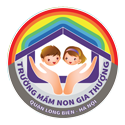 GIÁO ÁNHOẠT ĐỘNG NGOÀI TRỜI	HĐCCĐ 	:  Quan sát hoa hướng dương	TCVĐ	 : Tiếp cờ	Đối tượng 	: Lớp mẫu giáo nhỡ 4-5 tuổi	Số lượng 	: 20-25  trẻ Giáo viên 	:Phạm Thị HiềnNăm học: 2019 – 2020I.Mục đích – yêu cầu1. Mục đích- Tạo cơ hội phát triển thể chất cho trẻ+ Trẻ được tắm nắng, hít thở không khí trong lành+ Trẻ được vận động trong không gian rộng lớn, qua đó phát triển hệ xương, hệ cơ, thúc đẩy tuần hoàn, rèn luyện các kĩ năng vận động và phát triển thể lực cho trẻ+ Giúp thay đổi trạng thái tâm lí, tạo sự cần bằng cho hệ thần kinh- Thỏa mãn nhu cầu vận động, vui chơi của trẻ- Tạo điều kiện để phát triển nhận thức, khả năng quan sát,- Rèn luyện cho trẻ một số hành vi xã hội: Biết chơi cùng bạn, đoàn kết, hợp tác với bạn- Qua trò chơi vận động phát triển các tố chất thể lực, rèn luyện sức khỏe, củng cố và phát triển kĩ năng vận dộng cơ bản2. Yều cầu- Thái độ: Trẻ tham gia các hoạt động tích cực, hứng thú, tự nguyện- Kiến thức: Trẻ quan sát  gọi  được tên và đặc điểm đặc trưng, ích lợi của hoa hướng dương, biết chăm sóc và bảo vệ cây hoa- Kĩ năng: Trẻ biết quan sát, nhận xét, suy luận, phán đoán, trả lời câu hỏi của cô, luật chơi trò cướp cờ- Phát triển: trẻ có cơ hội được phát triển một số mặt: vận động, ngôn ngữ, tư duy, trí nhớ, các hành vi xã hội, các phẩm chất thể lực ( nhanh,..)3. Chuẩn bị- Địa điểm : không gian thoáng mát, sạch sẽ và đảm bảm an toán cho trẻ- Trang phục: hợp thời tiết, dễ vận dộng, gọn gang- Trò chơi: 2 cái ghế và 2 cái cờ4. Các bước tiến hànhHoạt động của côHĐ của trẻHoạt động có chủ đích:Cho trẻ làm quan sát hoa hướng dương- Cô và trẻ hát bài “Trường chúng cháu là trường mầm non” đến chỗ  hoa?-  Đây là cây gì?- Hoa hướng dương có gì đây?- Chúng mình sờ thử xem thấy cánh hoa thế nào, có màu gì?- Bông hoa còn có gì đây? - Con thấy nhụy hoa như thế nào, có màu gì?- Thế còn đây là gì nào? - Lá có màu gì?- Đây là bộ phận gì của cây?- Con thử sờ xem, có cảm giác thế nào? - Thế muốn cho bông hoa luôn nở đẹp thì các con phải làm gì?=> Hoa hướng dương còn gọi là hoa mặt trời đấy. hoa gồm có cánh hoa, nhụy hoa, lá , thân. Để bông hoa luôn nở đẹp thì các con phải biết chăm sóc cho hoa luôn tươi tốt và không được ngắt lá, bẻ cành các con nhớ chưa nào? (Rồi ạ)Trò chơi vận động: Tiếp cờ- Cô thấy các con làm thí nghiệm rất giỏi bây giờ cô sẽ thưởng cho các bạn một trò chơi- Đó là trò chơi chạy tiếp cờ, bạn nào giỏi nhắc lại cho cô và các bạn cùng nghe cách chơi này- Các con nghe cô nhắc lại cách chơi 1 lần nữa nhé+ Cách chơi: cô chia lớp thành 2 đội xếp thành 2 hàng dọc trẻ đứng đầu cầm cờ và trước vạch xuất phát. Khi nào cô hô “1,2,3...chạy” thì phải chạy thật nhanh về phía ghế vòng qua ghế rồi chạy nhanh về rồi chuyển cờ cho bạn tiếp theo sau đó về đứng cuối hàng cứ như thế cho đến bạn cuối cùng. Đội nào về trước sẽ là đội chiến thắng-Luật chơi: cờ chuyển đến tay mới được chạy và phải vòng qua ghếChơi tự chọn- Cả lớp mình thích chơi nữa không?- Cô cũng chuẩn bị thêm cho chúng mình rất nhiều đồ chơi như bóng,vòng, vòng chun, dây làm ghé, và phấn vẽ. Ngoài ra bạn nào thích chơi cầu trượt, đu quay thì chúng mình sẽ ra đó chơi nhé. Chúng mình nhớ là không tranh giành đồ chơi của nhau, không xô đẩy các bạn và đi ra ngoài khu vực chơi của lớp mình. Bây giờ cô mời các con về khu vực chơi mà mình thích nhé!- Khi trẻ chơi cô bao quát trẻ, nhắc nhở chơi cẩn thận, đảm bảo an toàn cho trẻ và xử lí tình huống (nếu có)- Hết giờ chơi cô tập chung trẻ nhận xét giờ chơi, kiểm tra sĩ số, thu dọn đồ chơi và xếp thành 2 hàng nối đuôi nahu đi rửa tay và về lớp